Куратор – Мельніков Дмитро Євнегійович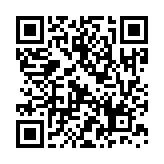 Командир групи –  Візір Костянтин Миколайович (098) 409-45-21Командир групи –  Візір Костянтин Миколайович (098) 409-45-21Командир групи –  Візір Костянтин Миколайович (098) 409-45-21Командир групи –  Візір Костянтин Миколайович (098) 409-45-21Група ОС-611СГрупа ОС-611СГрупа ОС-611СГрупа ОС-611ССпеціальність: 7.05110301 «Комплекси пілотажно-навігаційного обладнання»Спеціалізація:7.05110301.01 «Технічна експлуатація комплексів пілотажно-навігаційного обладнання »Спеціальність: 7.05110301 «Комплекси пілотажно-навігаційного обладнання»Спеціалізація:7.05110301.01 «Технічна експлуатація комплексів пілотажно-навігаційного обладнання »Спеціальність: 7.05110301 «Комплекси пілотажно-навігаційного обладнання»Спеціалізація:7.05110301.01 «Технічна експлуатація комплексів пілотажно-навігаційного обладнання »Спеціальність: 7.05110301 «Комплекси пілотажно-навігаційного обладнання»Спеціалізація:7.05110301.01 «Технічна експлуатація комплексів пілотажно-навігаційного обладнання »№Прізвище, ім’я по-батькові№ зал.книжкиБіденко Михайло ДмитровичВізір Костянтин МиколайовичГрицюк Дмитро МиколайовичГерасименко Олександр ВалерійовичЄвтушенко Олександр ОлександровичЄгоров Антон СергійовичЄлманов Андрій ЮрійовичЗадоянний Євгеній Федорович Зозуля Сергій Володимирович Іванченко Андрій ОлександровичКаліновська Мар'яна ГеоргіївнаКотляр Сергій СергійовичЛещенко Віталій МиколайовичМига Микола Петрович Мушик Вадим СергійовичПісковський Антон СергійовичПоляновський Володимир Сергійович Потапенко Юлія ГригорівнаПрудиус Віталій Миколайович Слободянюк Артем ЮрійовичСтецюк Вадим АнатолійовичТомчук Дмитро ЛеонідовичТрунцов Ігор СергійовичФролова Юлія ОлегівнаХомутовський Юрій Леонідович Хріпунов Юрій Сергійович